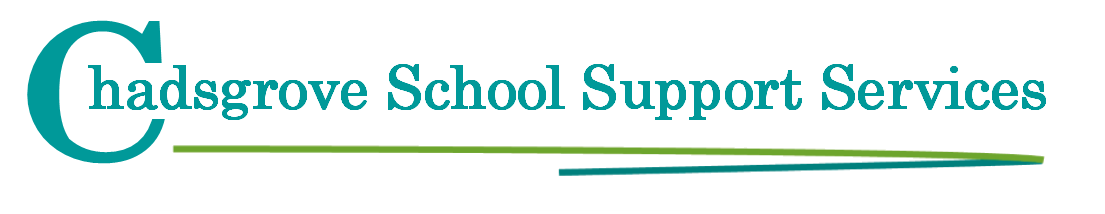 School/SettingAddressName of contactRole/Job titleEmailTelephone numberSupport required (please select all that apply):□  Guidance with SEND paperwork (e.g. SEND Information Report, SEND Policy, SEND register)□  Effective use of support staff (e.g. TAs)  □  Provision maps/IEPs  □  Assessment and target setting   □  Quality First Teaching □ Whole School SEND Review Support required (please select all that apply):□  Guidance with SEND paperwork (e.g. SEND Information Report, SEND Policy, SEND register)□  Effective use of support staff (e.g. TAs)  □  Provision maps/IEPs  □  Assessment and target setting   □  Quality First Teaching □ Whole School SEND Review Support required (please select all that apply):□  Guidance with SEND paperwork (e.g. SEND Information Report, SEND Policy, SEND register)□  Effective use of support staff (e.g. TAs)  □  Provision maps/IEPs  □  Assessment and target setting   □  Quality First Teaching □ Whole School SEND Review Initial package required:□ Half day package (3 hours)□ Full day package (6 hours)NB: support is tailored to each school/setting and content delivery will be best matched to the time package requested.Initial package required:□ Half day package (3 hours)□ Full day package (6 hours)NB: support is tailored to each school/setting and content delivery will be best matched to the time package requested.Initial package required:□ Half day package (3 hours)□ Full day package (6 hours)NB: support is tailored to each school/setting and content delivery will be best matched to the time package requested.Signature of person commissioning support:Signature of person commissioning support:Name (in capitals):Position: Position: Date:Please return completed referral forms via: Worcestershire County Council Children’s Services Portal – select named individual – TERESA HAMILTONOREGRESS – schoolsupportsevices@chadsgrove.worcs.sch.ukPlease return completed referral forms via: Worcestershire County Council Children’s Services Portal – select named individual – TERESA HAMILTONOREGRESS – schoolsupportsevices@chadsgrove.worcs.sch.ukPlease return completed referral forms via: Worcestershire County Council Children’s Services Portal – select named individual – TERESA HAMILTONOREGRESS – schoolsupportsevices@chadsgrove.worcs.sch.ukChadsgrove School Support ServicesMeadow RoadCatshill, BromsgroveWorcestershire, B61 0JLTel: 01527 877262Email:  schoolsupportservices@chadsgrove.worcs.sch.ukWebsite:  https://www.chadsgroveschool.org.uk   @chadsupportteam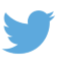 Chadsgrove School Support ServicesMeadow RoadCatshill, BromsgroveWorcestershire, B61 0JLTel: 01527 877262Email:  schoolsupportservices@chadsgrove.worcs.sch.ukWebsite:  https://www.chadsgroveschool.org.uk   @chadsupportteamChadsgrove School Support ServicesMeadow RoadCatshill, BromsgroveWorcestershire, B61 0JLTel: 01527 877262Email:  schoolsupportservices@chadsgrove.worcs.sch.ukWebsite:  https://www.chadsgroveschool.org.uk   @chadsupportteam